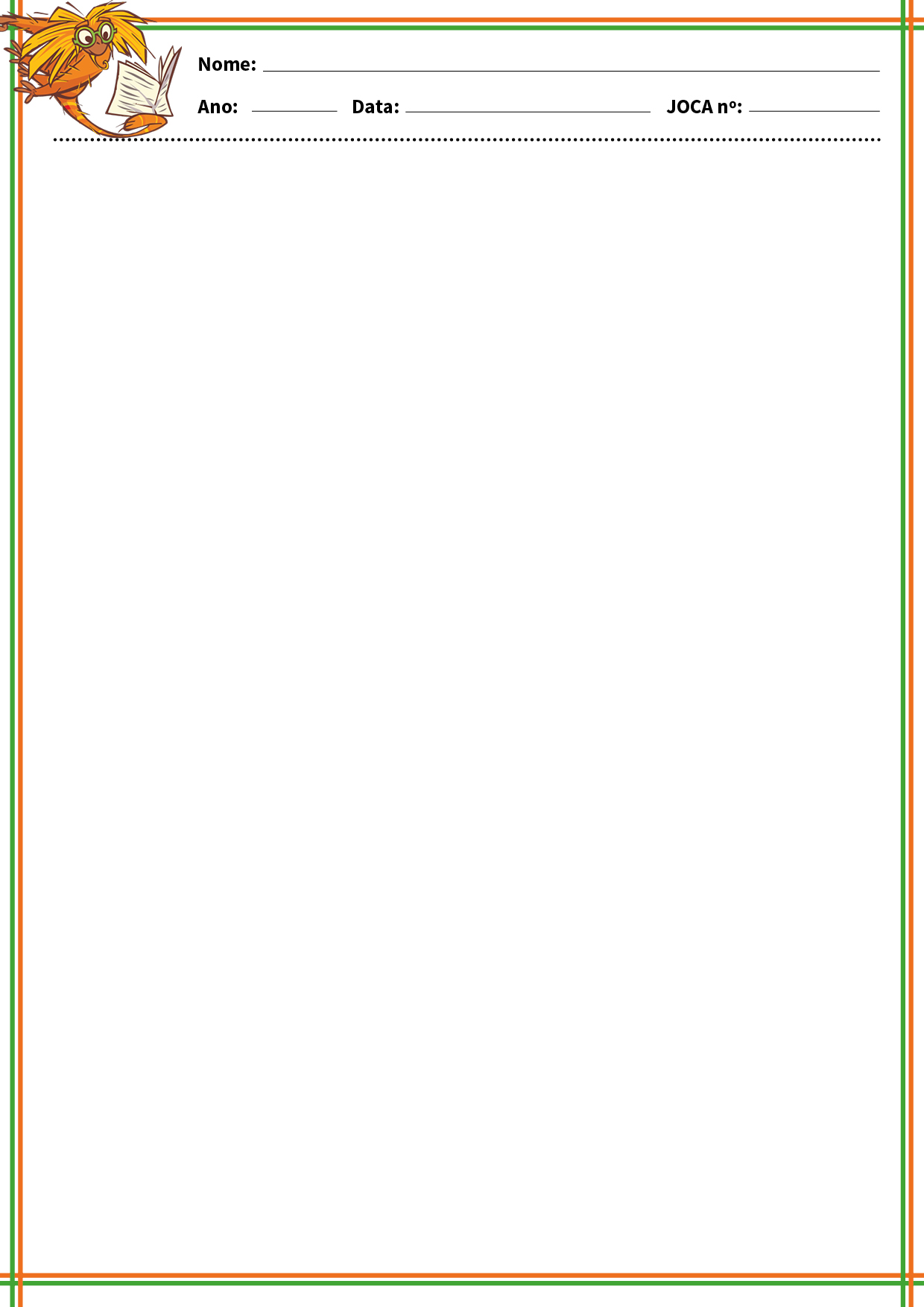   145ATIVIDADES -  7º ANOLeia na seção Mundo: OMS declara pandemia do novo coronavírus. Após ler a matéria e complementá-la com a leitura da charge abaixo, responda.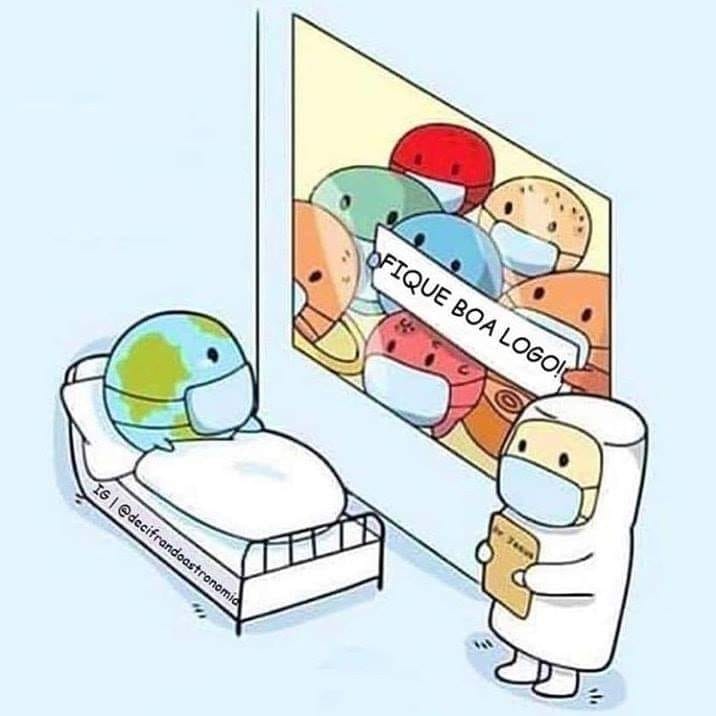 Conforme a matéria, o que significa a palavra Pandemia?_______________________________________________________________________________________________________________________________________________________________________________________________________________________________________Qual leitura você fez da charge? Faça uma análise da imagem e registre sua percepção.______________________________________________________________________________________________________________________________________________________________________________________________________________________________________________________________________________________________________________________________________________________________________________________________________________________________________________________________________________Ainda sobre a matéria citada na atividade acima, veja o quadro a seguir, com as medidas adotadas pelo Governo de São Paulo, e o relacione ao gráfico.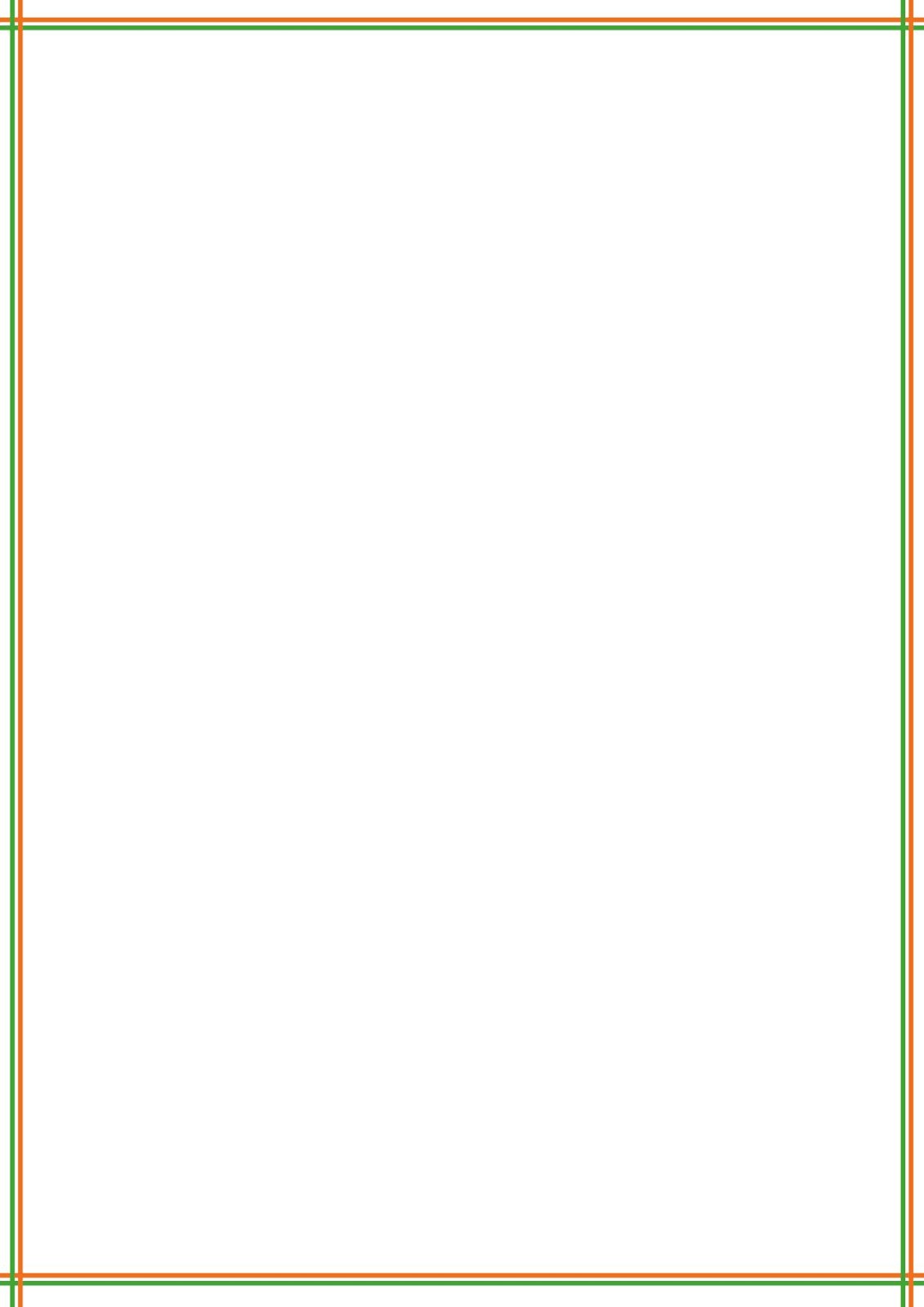 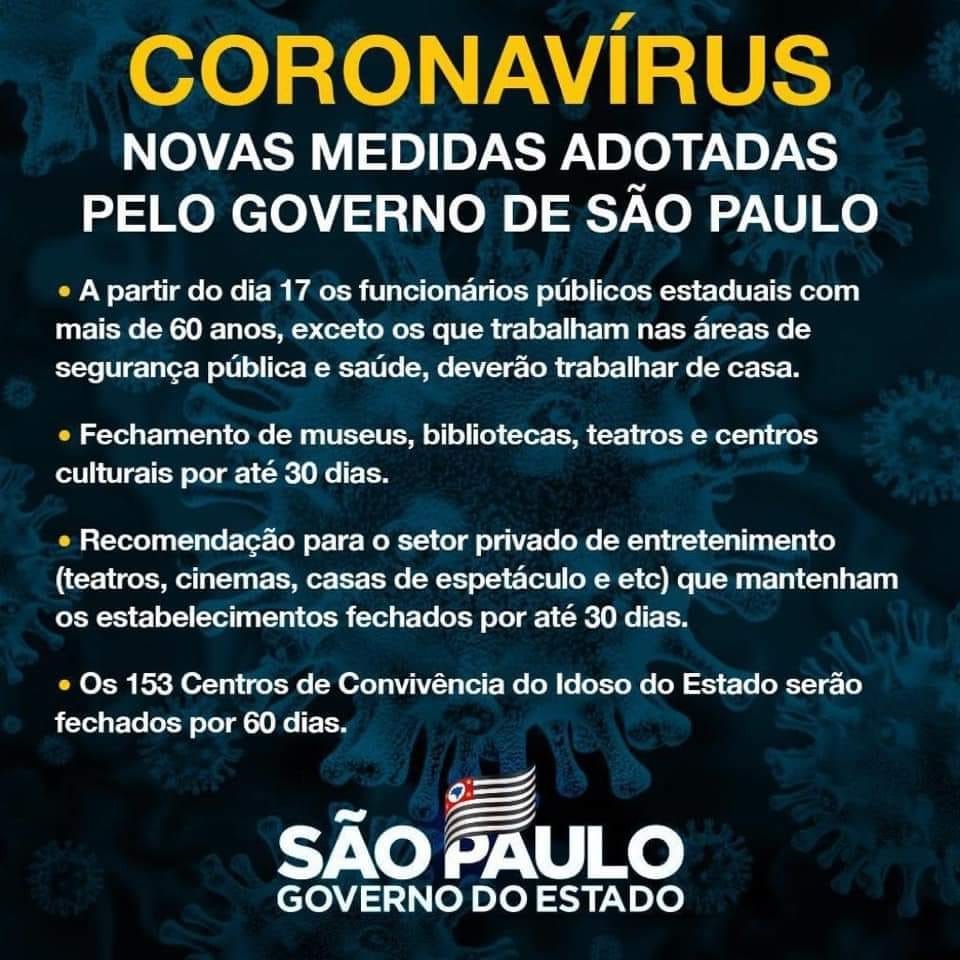 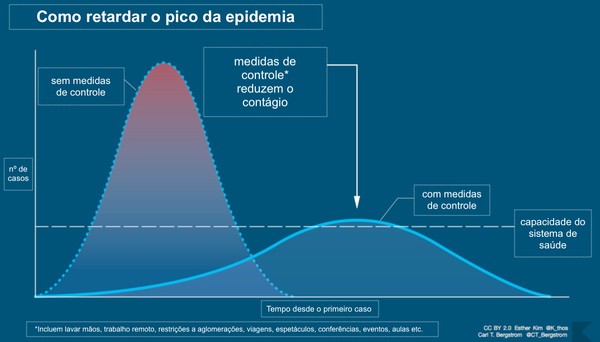 Agora explique a relação das medidas tomadas pelo Governo de São Paulo à importância de “achatar a curva” de contágio pelo novo coronavírus, para deter a epidemia no sentido de um controle possível do sistema hospitalar no Brasil. ___________________________________________________________________________________________________________________________________________________________________________________________________________________________________________________________________________________________________________________________________________________________________________________________________________________________________________________________________________________________________________________________________________________________________________________________________________________________________________________________________________________________________________________________________________________________________________________________________________________________________________________________________________________________________________________________________________________________ Na matéria OMS declara pandemia do novo coronavírus há um box sobre “Países em quarentena” e outro sobre “Outros fechamentos, cancelamentos e adiamentos”. Leia atentamente e relacione ao texto abaixo.O que é transmissão local, comunitária ou sustentada do coronavírus?Transmissão local:São casos de pessoas que se infectaram com covid-19, não estiveram em nenhum país com registro da doença, mas tiveram contato com outro paciente infectado, que trouxe o vírus de fora do país. Há casos assim no Brasil.Transmissão sustentada ou comunitária:São casos de transmissão do vírus entre a população – um paciente infectado que não esteve nos países com registro da doença transmite a doença para outra pessoa, que também não viajou.Fonte: https://g1.globo.com/bemestar/coronavirus/noticia/2020/03/06/o-que-e-transmissao-local-comunitaria-ou-sustentada-do-coronavirus.ghtmlEm vários estados do Brasil a transmissão sustentada ou comunitária já está ocorrendo. Explique como o pensamento científico, o autocuidado e a responsabilidade social devem ser encarados pela população para que haja um controle da epidemia no país.  ____________________________________________________________________________________________________________________________________________________________________________________________________________________________________________________________________________________________________________________________________________________________________________________________________________________________________________________________________________________________________________________________________________________________________________________________________________________________________________________________________________________________________________________ ____________________________________________________________________________________________________________________________________________________________________________________________________________________________________________________________________________________________________________________________________________________________________________________________________________________________________________________________________________________________________________________________________________________________________________________________________________________________________________________________________________________________________________________